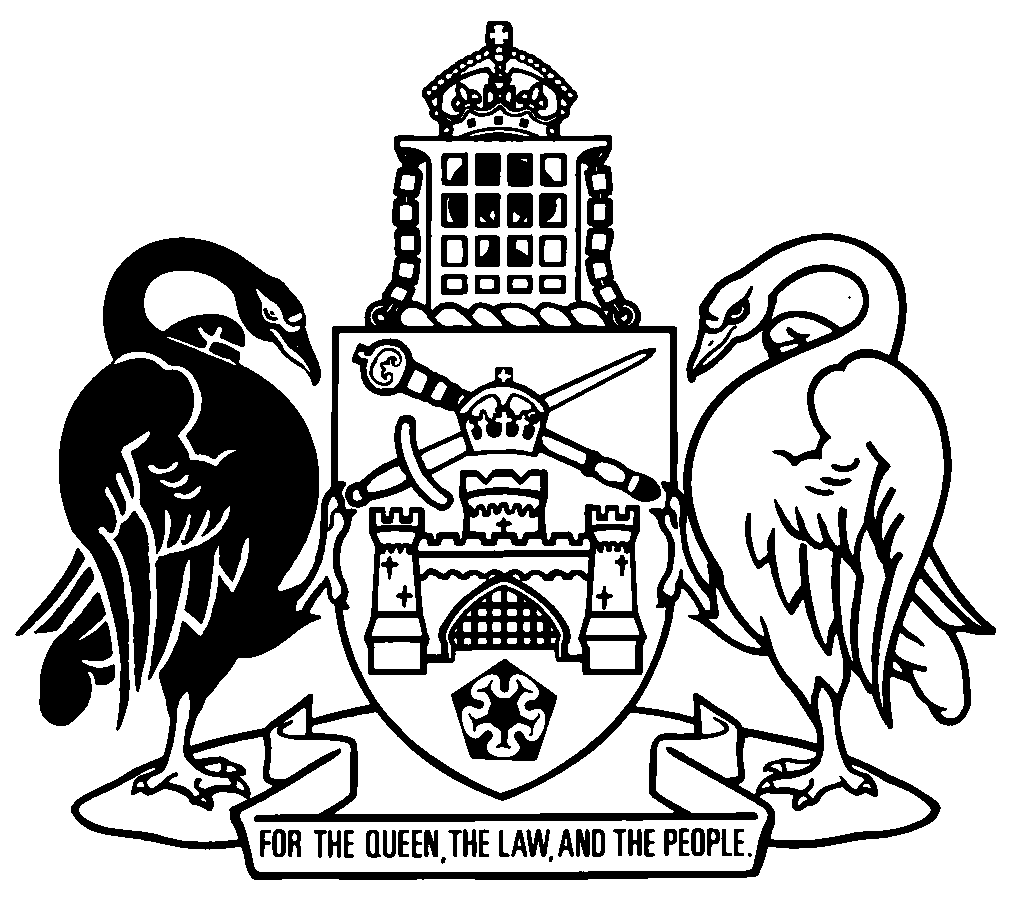 Australian Capital TerritorySubordinate Law The Australian Capital Territory Executive makes the following regulation under the Planning and Development Act 2007.Dated 7 September 2020.Mick GentlemanMinisterYvette BerryMinisterAustralian Capital TerritoryPlanning and Development (Community Consultation) Amendment Regulation 2020 (No 1)Subordinate Law made under thePlanning and Development Act 20071	Name of regulationThis regulation is the Planning and Development (Community Consultation) Amendment Regulation 2020 (No 1).2	CommencementThis regulation commences on 1 January 2021.Note	The naming and commencement provisions automatically commence on the notification day (see Legislation Act, s 75 (1)).3	Legislation amendedThis regulation amends the Planning and Development Regulation 2008.4	New section 20A (1) (f)insert	(f)	the development of an estate.5	New section 20A (1A)insert	(1A)	Also, a development proposal on which the proponent is required to consult the design review panel under the Act, section 138AL (1) or (2) is prescribed.6	Section 20A (2)omitsubsection (1) doessubstitutesubsections (1) and (1A) do7	Schedule 1BsubstituteSchedule 1B	Land not requiring community consultation for development proposal(see s 20A (2) (b))East Gungahlin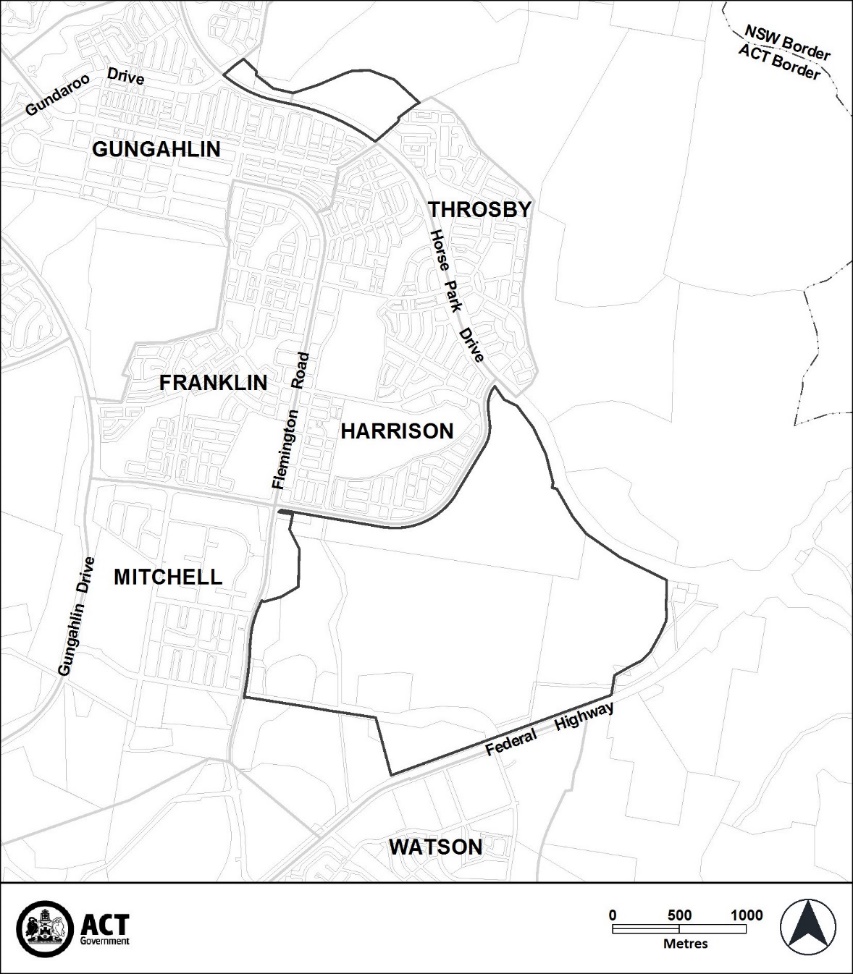 Lawson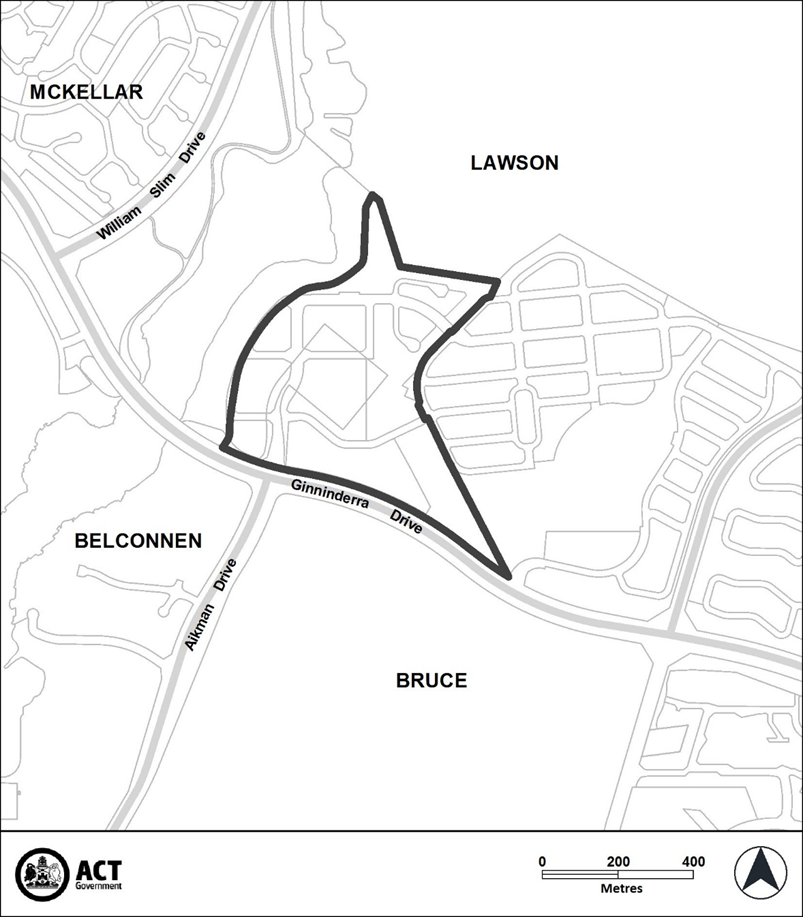 Molonglo Valley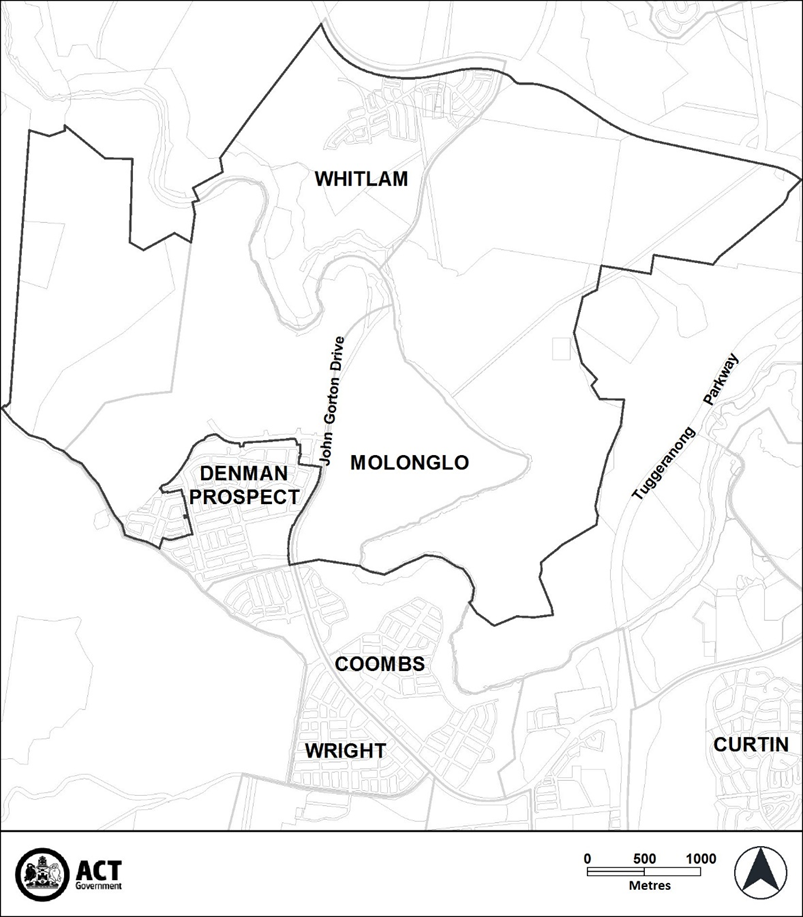 North Gungahlin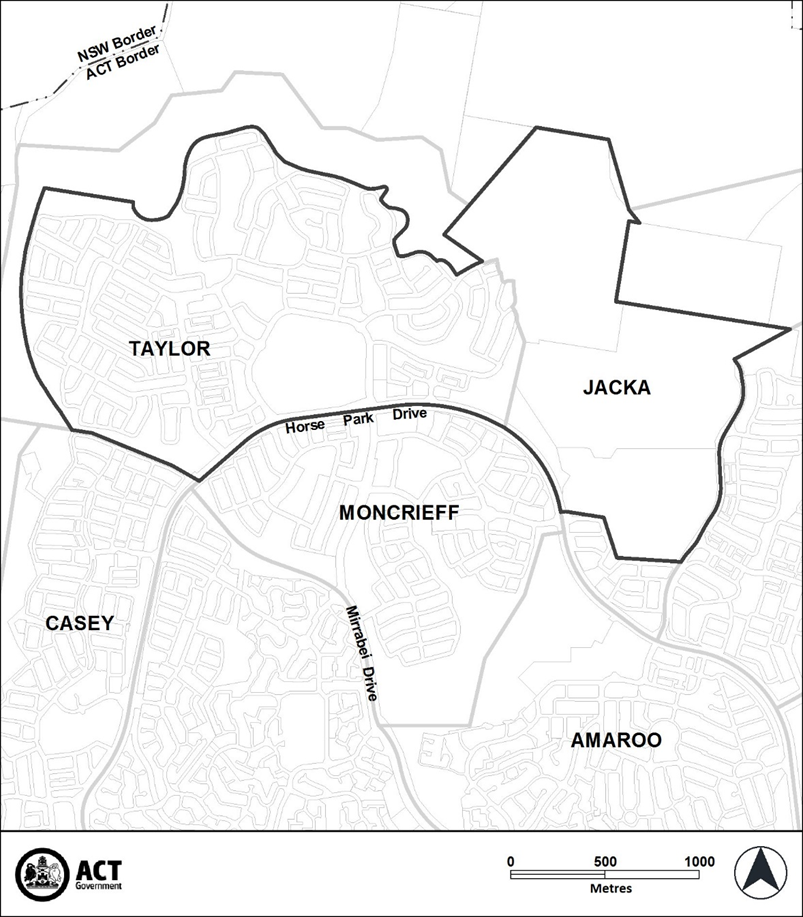 West Belconnen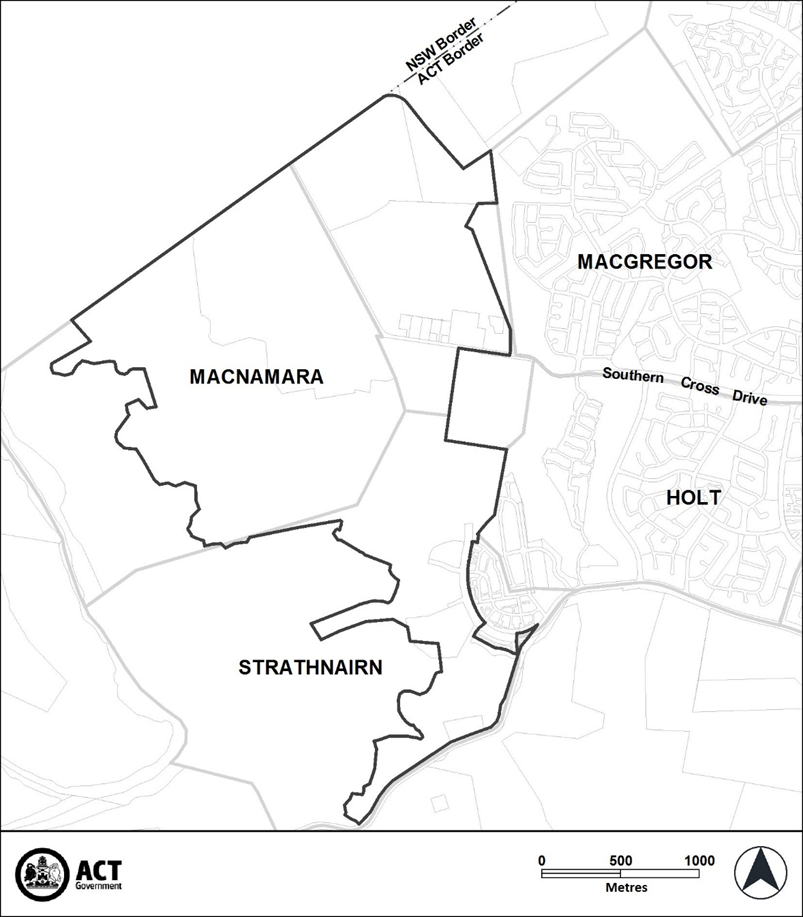 Endnotes1	Notification	Notified under the Legislation Act on 10 September 2020.2	Republications of amended laws	For the latest republication of amended laws, see www.legislation.act.gov.au.© Australian Capital Territory 2020